GỢI Ý ĐÁP ÁN ĐỀ THI THAM KHẢO TUYỂN SINH VÀO 10 NĂM 2019 - 2020MÔN LỊCH SỬ – HÀ NỘITổ Lịch Sử – Hệ thống giáo dục HOCMAINguồn: Hệ thống giáo dục HOCMAI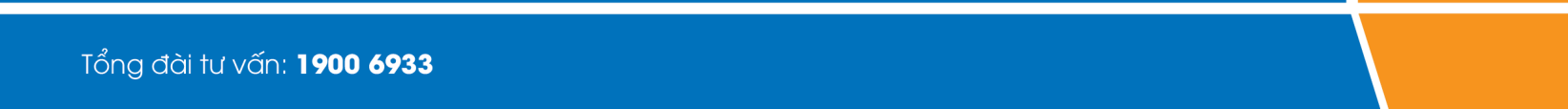 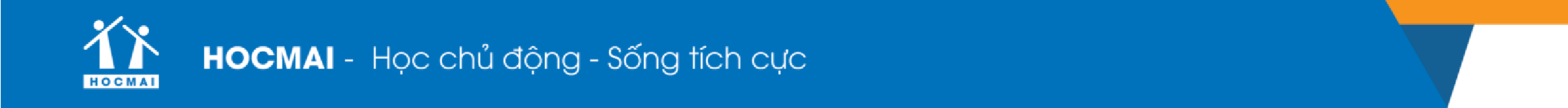 1.C2.B3.C4.C5.A6.A7.C8.D9.B10.D11.D12.C13.A14.B15.B16. B17. A18.D19.A20.B21.B22.A23.A24.D25.C26. C27.D28.C29.A30.D31.B32. A33.A34.C35.A36.C37.C38. D39.C40.A